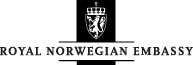 DOCUMENT CHECKLIST SCHENGEN VISA TO NORWAYList of supporting documents to be submitted by applicants in Vietnam

Submit all required documents when you meet at VFS, otherwise the application may be rejected. Print out this list, tick off the boxes and sign.Please note: Official documents marked with * must be maximum three months old, legalised by the competent local authority and translated to English language.GENERAL REQUIREMENTSDOCUMENTS TO BE SUBMITTED DEPENDING ON THE PURPOSE OF THE TRIPOriginal passport valid for three months after the intended travel and containing at least two blank pages. Copies of the bio data page and used pages One photo not older than six months, not edited (requirements)A signed print out of the harmonised application form from the UDI online application portal Travel medical insurance valid for the entire trip and the entire Schengen area, with coverage of at least EUR 30,000Flight reservation of return or round ticketProof of financial means Original bank account statements (company or individual) on the turnover during the last three months. In addition:If the applicant is employed: The last three payslips  Labour contract or recent employer statement Approval for holidays  If the applicant is a company owner or self-employed: Certificate of registration of the company* Statement of taxes payment If the applicant is retired: Pension statementsOther means: Remittances Credit cards  Regular incomes generated by propertyIf the applicant is sponsored and/or hosted in a private accommodation Applicants’ proof of sponsorship/private accommodation: Sponsorship form Original invitation/guarantee letter  Copy of the passport or national identification card of the sponsor/host Copy of the residence permit, if the sponsor/host is a foreigner Bank account statements on the turnover during the last three months of      the sponsor/host when his/her financial means are not proven otherwise Proof of lodging; hotel reservations, rental of holiday home, campus residence reservation or if stay with a family member or friend, proof of private accommodation (invitation) from the host: Sponsorship formProof of integration into the country of residence: Household registration record (Hộ khẩu Gia đình)*.If the applicant is a minor: If the minor travels with one parent, written consent of the other parent or     guardian, except in cases of a parent having the care or custody alone*  If the minor travels alone (without parents); written consent of both     parents or guardians having the care and custody of the applicant* Birth certificate of the applicant* Copies of the ID cards of the parents*Business trips  An invitation from a firm or an authority to attend meetings, conferences or events connected with trade, industry or workOther documents which show the existence of trade or work relationsEntry tickets for fairs and congresses, if applicableDocuments proving the business activities of the company (import-export license, proof of prior businesses, certificate of registration of the company*…)Certificate of the employment with stamp signed by a senior manager indicating the status of the applicant in the companyStudies or other types of training Certificate of enrolment at an education establishment for the purpose of attending vocational or theoretical courses within the framework of basic or further trainingStudent cards or certificates of the courses to be attendedTourismCertificate of the travel agency confirming the booking of an organised trip or any other appropriate document indicating the travel plansPrivate reasonsIf the applicant is visiting relatives:  Certificate of the existence of family relations*  If the applicant is married, marriage certificate*Political, scientific, cultural, sports or religious visitsInvitation, entry tickets, enrolments or programmes stating (wherever possible) the name of the host organisation and the length of stay or any other appropriate document indicating the purpose of the journeyOfficial visitsCopy of the official invitationVerbal note issued by the authority concerned confirming the visitOPTIONAL:OPTIONAL:If you want another person to represent you during the case process, you can give the person a Power of Attorney If you are applying for a long-term visa with multiple entries, we recommend that you submit your previous visas with entry/exit stamps Applicant’s remarks (if any) and signature: Applicant’s remarks (if any) and signature: VFS’ remarks:VFS’ remarks:VFS center:                     Date:                     Signature:VFS center:                     Date:                     Signature: